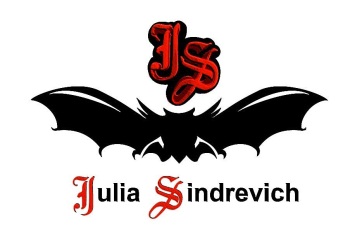 тел. (916) 544-44-44, e-mail: Juliasindrevich@yandex.ru    www.juliasindrevich.ruПрайс-листСЕРОТОНИНУсл.обозначения:Возможно изготовление на заказ (сроки зависят от модели). Имеется в наличии.Продано.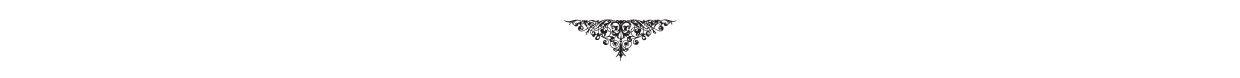 артикулнаименование товарацена, рубВЕРХС_003Вязаный топ-трансформер с карманом-кенгуру спереди, с высоким воротом, с расклешенной спинкой, со складками на груди, швы-рулики наружу, цвет белый/серебро (лицо – 1белый Лилия, изнанка – 2серебро Нежность), 3 нити, р.44-48, длина по спинке 65см, 33мерсеризованный хлопок, 32хлопок, 35вискоза. 300гр, к=11Можно носить вверх ногами: получится приталенный с большим воротником, длина 45см.Можно носить наизнанку: лицо будет более темное, рулики-швы светлыми.4400С_004Вязаный топ-трансформер приталенный с капюшоном, с карманом-кенгуру спереди, швы-рулики наружу, цвет белый/серебро (лицо – 2белый Лилия, изнанка – 1серебро Нежность), 3 нити, р.44-48, длина 45см, 67мерсеризованный хлопок, 19хлопок, 14вискоза. 300гр, к=11Можно носить вверх ногами: получится свободный силуэт с острым тюрнюром, длина по спинке 65см. 4840С_008Блуза Квадро, цвет черный, р.44-50, длина 55 см, 100вискозный трикотаж. 1,00м шир.1.10м.4015С_011Вязаный топ с карманом-кенгуру спереди, с расклешенной спинкой, со складками на груди, цвет оранж/серебро (лицо – 1оранж Лилия, изнанка – 2серебро Нежность), 3 нити, р.44-48, длина по спинке 65см, 33мерсеризованный хлопок, 32хлопок, 35вискоза. 220гр, к=113300С_012Вязаный топ с карманом-кенгуру и отложным воротником спереди, с расклешенной спинкой на шнуровке, со складками на груди, цвет оранж/серебро(лицо – 1оранж Лилия, изнанка – 2серебро Нежность), 3 нити, р.44-48, длина по спинке 75см, 33мерсеризованный хлопок, 32хлопок, 35вискоза. 240гр, к=123960С_013Вязаное платье-сарафан с карманом-кенгуру спереди внизу, с расклешенной спинкой на шнуровке, со складкой на груди, цвет оранж/черный(лицо – 2оранж Лилия, изнанка – 1черный Нежность), 3 нити, р.42-46, длина по спинке 110см, длина по переду 85см, 67мерсеризованный хлопок, 19хлопок, 14вискоза.  360гр, к=126270С_014Вязаный блузон короткий с карманом-кенгуру, с длинными рукавами, цвет оранж/серебро (лицо – 2оранж Лилия, изнанка – 1серебро Нежность), 3 нити, р.универсальный, длина 52см, 67мерсеризованный хлопок, 19хлопок, 14вискоза. 400гр, к=116000С_015Вязаный топ-трансформер «4 варианта» с высоким воротом,  с расклешенной спинкой, швы-рулики наружу, цвет оранж/св.шампанское(лицо – 2оранж Лилия, изнанка – 1св.шампанское Нежность), 3 нити, р.44-48, длина по спинке 65см, по переду 54см, 67мерсеризованный хлопок, 19хлопок, 14вискоза. 270гр, к=11Можно носить вверх ногами: получится приталенный силуэт с большим воротником, длина по спинке 45см.Можно носить наизнанку и вверх ногами.4400С_024Шитое бандо с Юлами по переду, цвет черный, 100вискозный трикотаж. 0,70м, шир.0,80м2640С_025Вязаный блузон-фрак с карманом-кенгуру, с длинными рукавами, цвет оранж/вишня (лицо – 2оранж Лилия, изнанка – 1вишня Нежность),3 нити, р.универсальный, длина по спинке 85см, по переду 52см, 66мерсеризованный хлопок, 16хлопок, 18вискоза. 450гр, к=116750С_026Вязаный блузон-трансформер-юбка с длинными рукавами, цвет оранж/вишня(лицо – 1оранж Лилия, изнанка – 2вишня Нежность), 3 нити, р.44-50, длина 62см, 33мерсеризованный хлопок, 32хлопок, 35вискоза. 410гр, к=11Булавкой можно приталивать, а можно наоборот создавать свободный силуэт, заколов ее наверху.Можно носить вверх ногами – получится короткий (до талии) приталенный асимметричный джемпер.По многочисленным просьбам повтор возможен из другой по цвету пряжи, общий тон приближен к оригиналу (лицо оранж, изнанка гвоздика) или по вашему желанию можно поэкспериментировать с диффузией цвета.6160С_027Вязаный топ разнодлинный с косой боковой линией, с расклешенной спинкой, со складкой на груди, цвет оранж/вишня (лицо – 1оранж Лилия, изнанка – 2вишня Нежность), 3 нити, р.44-46, длина по спинке 42см, 33мерсеризованный хлопок, 32хлопок, 35вискоза. 130гр, к=111980С_029Вязаный жилет с длинными лацканами, с американской проймой, с черным кружевом по линии талии на спинке, цвет вишня/вишня (лицо – 1вишня меринос, изнанка – 2вишня Нежность), 3 нити, р.44-50, длина по спинке 60см, 33мериносовая полушерсть, 32хлопок, 35вискоза. 240гр, к=113630НИЗС_032Вязаные брюки прямые плотные, с кулисками по поясу и по низу штанин, цвет серебро, 47хлопок, 53вискоза, 4 нити, р.42-48, 600гр, к=118250С_039Шитые брюки-галифе CrazyLegs сложного кроя SubtractionCutting, с драпировками внизу штанин, с карманами, на черной резинке шириной 4см, цвет кирпичный, арт. 0430-1659 ОТ=72-80см, на любой рост, трикотаж вискоза+полиэстер. 2,10м (можно 1,45м при низких манжетах) шир1,25м8910С_045Шитые прямые брюки CrazyLegs сложного кроя SubtractionCutting, с драпировками на уровне колена, с карманами, на черной резинке шириной 4см, цвет беж с черным жаккард,арт.0439-0337, ОТ=76-84см, р.42-48, длина 110см, жаккардовый трикотаж вискоза+полиэстер. 1,76м, шир1,30м9020